Dragi moji vjeroučenici! Evo nas na zadnjem satu prije uskrsnih praznika, a onda slijedi vaš zasluženi odmor. Prije svega želim da uživate sa svojom obitelji u uskrsnim danima koji nam dolaze. Radujte se, igrajte se, molite, pomažite, slušajte, smijte se…jednostavno budite mi sretni. Za današnji sat šaljem vam animirani film o Isusovom uskrsnuću. Pogledajte ga u krugu svoje drage obitelji. Nakon toga u svoje bilježnice napišite uskrsnu čestitku kome želiš čestitati Uskrs. https://www.youtube.com/watch?v=QKzdiYuUu1o                                                Dragi roditelji, hvala Vam na Vašoj suradnji i pomoći. Vama i vašoj dječici želim da uskrsna radost Kristove pobjede uđe u vašu obitelj i ohrabri Vas.                                                Sretan i blagoslovljen Uskrs, želi vjeroučiteljica Mirjana!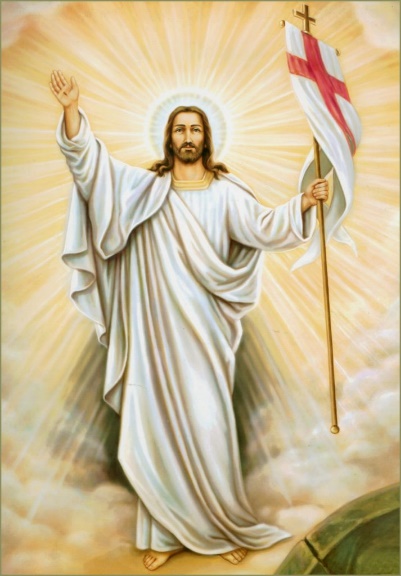 